CRITÉRIOS CLASSIFICAÇÃO GERAL:Nº de pontos, b) Confronto direto, c) Nº de Vitórias, d) Saldo de gols, e) Gols sofridos, f) Gols marcados, g) Critério disciplinar h) Sorteio. =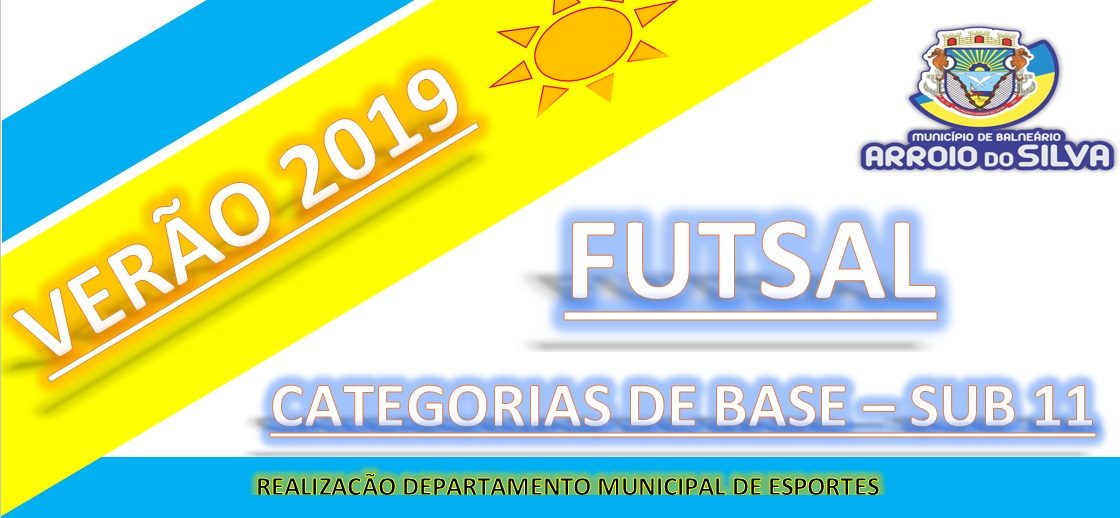 DEPARTAMENTO MUNICIPAL DE ESPORTESTABELA DE CLASSIFICAÇÃO CHAVES  1ª FASE DEPARTAMENTO MUNICIPAL DE ESPORTESCHAVE “A”JOGOSJOGOSJOGOSJOGOSTPGPGCSGCLASCHAVE “A”1º2º3ºTPGPGCSGCLASSEMENTINHAS/SKY BOARD’S030303091202101ºCEDRO 0303060903062ºBOLA PRA CIMA030300061206063ºCHAVE “B”JOGOSJOGOSJOGOSJOGOSTPGPGCSGCLASSCHAVE “B”1º2º3ºTPGPGCSGCLASSGREMIO TURVENSE 0003030505001ºLAGOÃO000000000213	-112ºGREMIO FRONTEIRA/ACADEMIA BERTONCINI000000000415-113ºDEPARTAMENTO MUNICIPAL DE ESPORTESTABELA DE CLASSIFICAÇÃO GERAL 1ª FASETABELA DE CLASSIFICAÇÃO GERAL 1ª FASETABELA DE CLASSIFICAÇÃO GERAL 1ª FASETABELA DE CLASSIFICAÇÃO GERAL 1ª FASETABELA DE CLASSIFICAÇÃO GERAL 1ª FASETABELA DE CLASSIFICAÇÃO GERAL 1ª FASETABELA DE CLASSIFICAÇÃO GERAL 1ª FASEDEPARTAMENTO MUNICIPAL DE ESPORTESDEPARTAMENTO MUNICIPAL DE ESPORTESDEPARTAMENTO MUNICIPAL DE ESPORTESCHAVE ÚNICACHAVE ÚNICAJOGOSJOGOSJOGOSJOGOSTPGPGCSGCLASSCHAVE ÚNICACHAVE ÚNICA1º2º3ºTPGPGCSGCLASSSEMENTINHAS/SKY BOARD’SSEMENTINHAS/SKY BOARD’S030303091202101ºCEDRO CEDRO 0303060903062ºBOLA PRA CIMABOLA PRA CIMA030300061206063ºGREMIO TURVENSE GREMIO TURVENSE 0003030505004ºLAGOÃOLAGOÃO000000000213-115ºGREMIO FRONTEIRA/ACADEMIA BERTONCINIGREMIO FRONTEIRA/ACADEMIA BERTONCINI000000000415-116º